Up & Running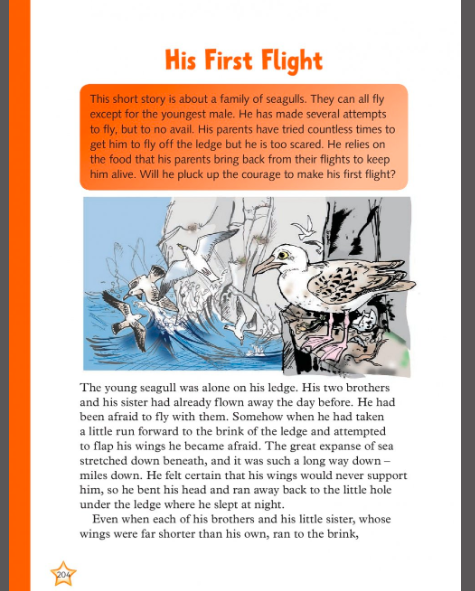 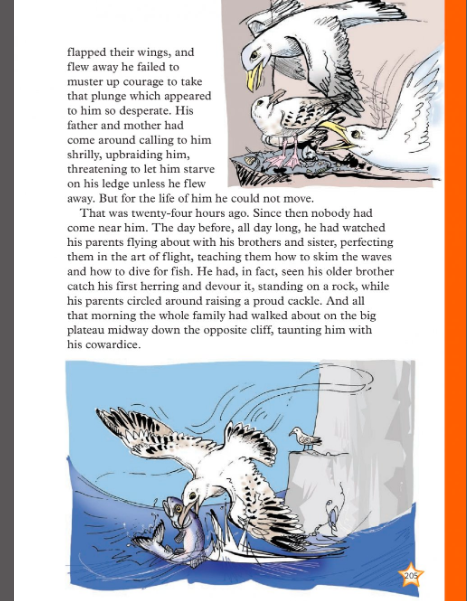 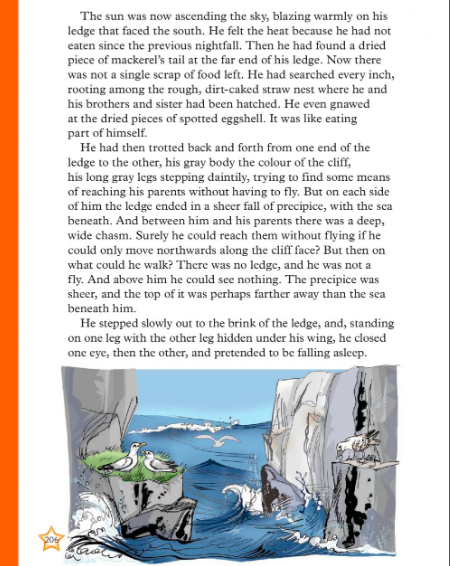 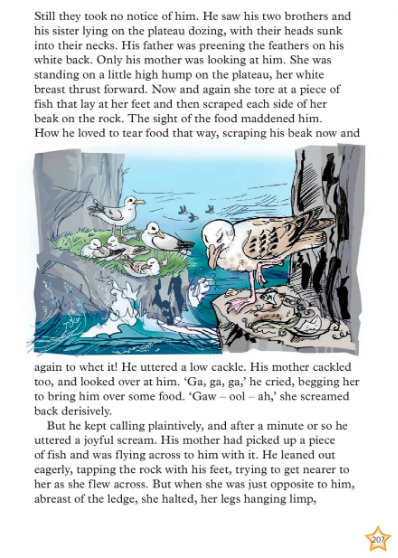 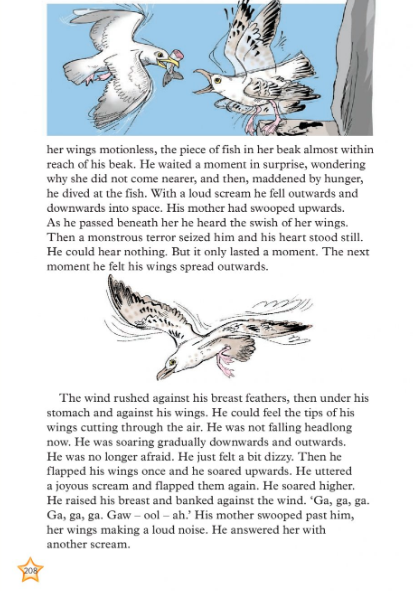 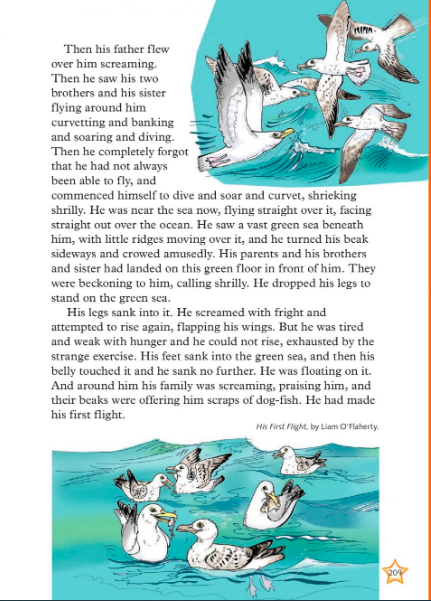 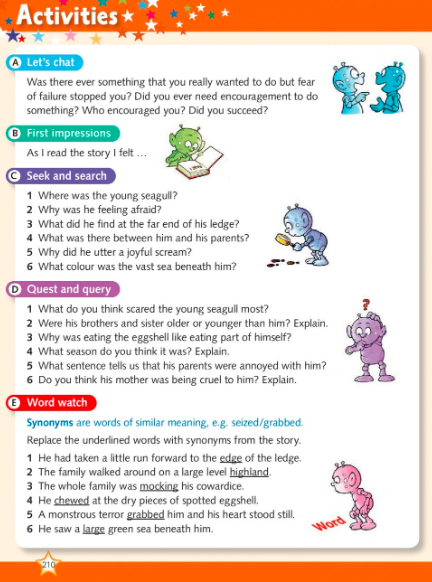 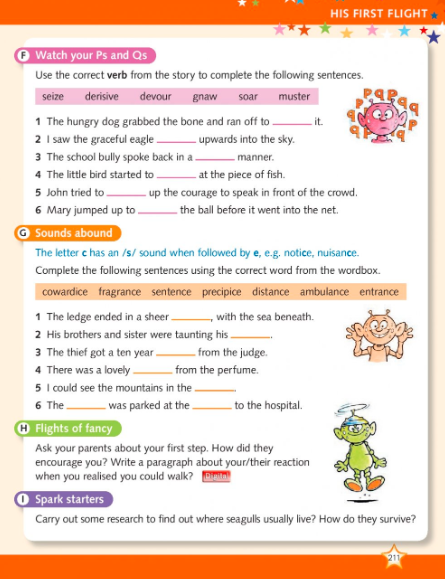 Abair Liom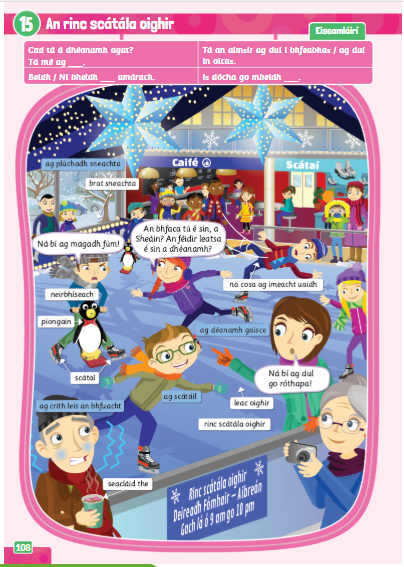 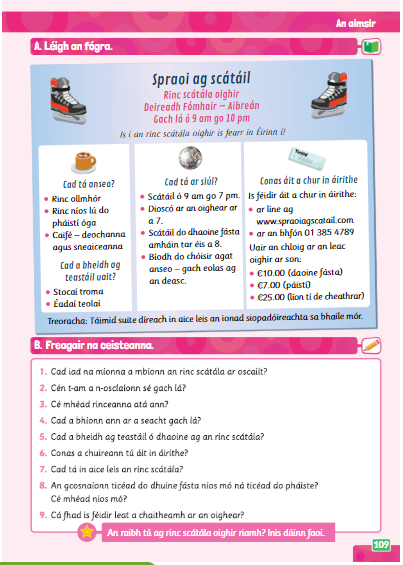 Geography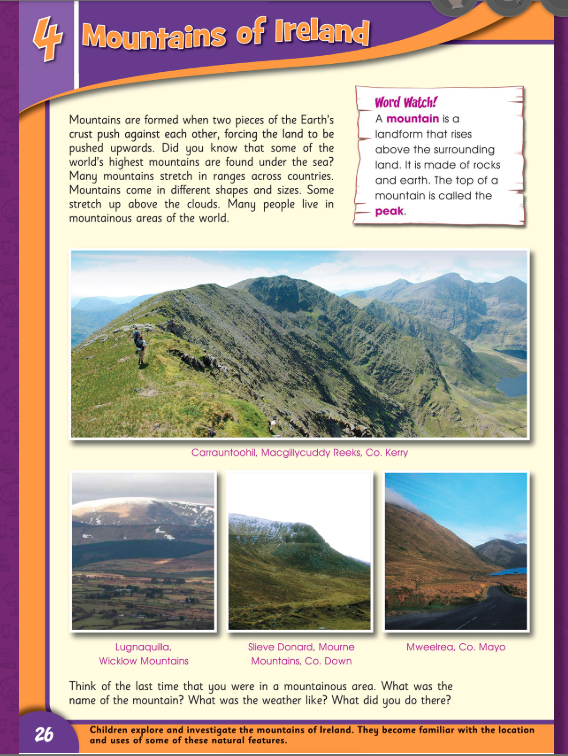 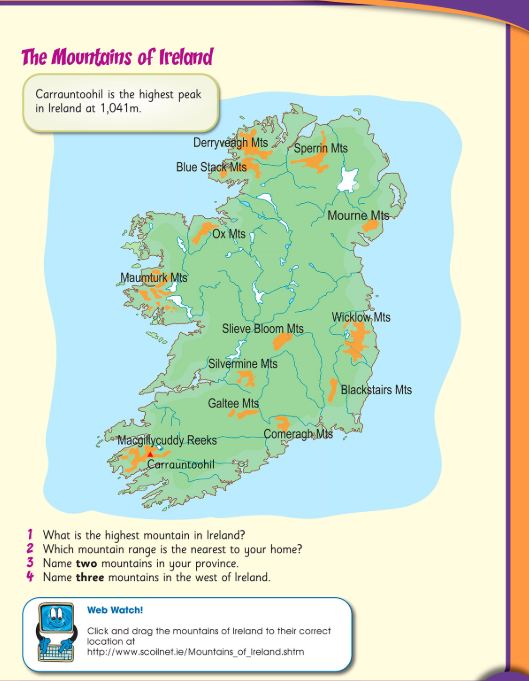 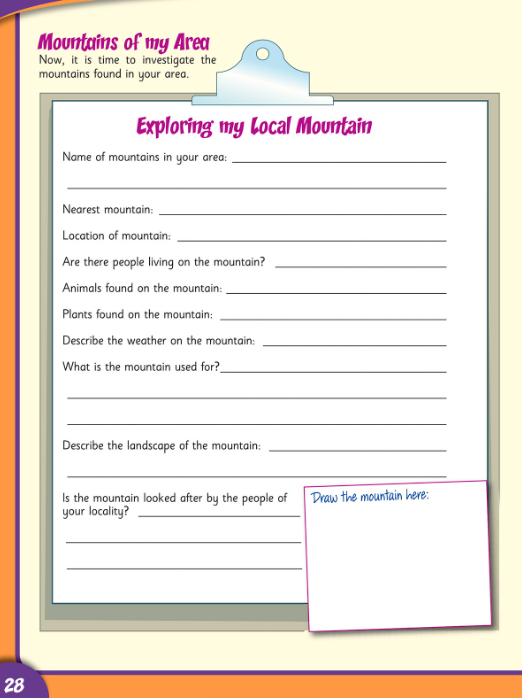 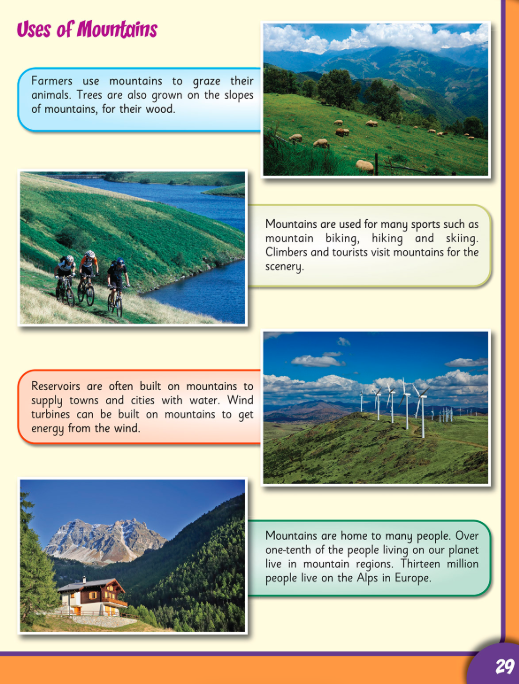 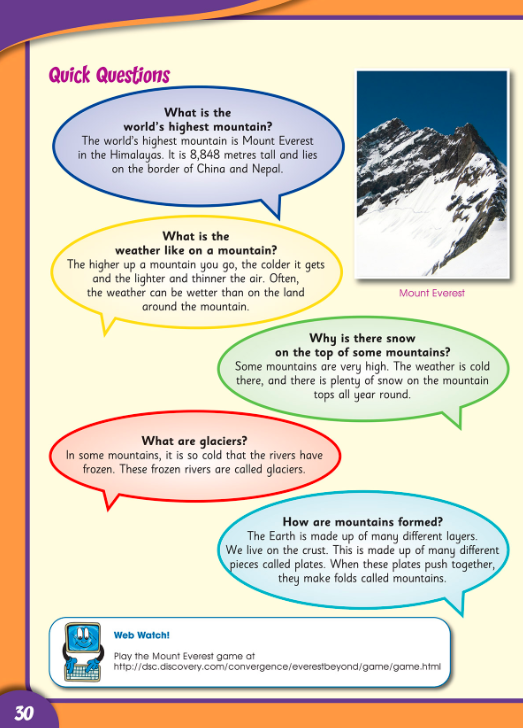 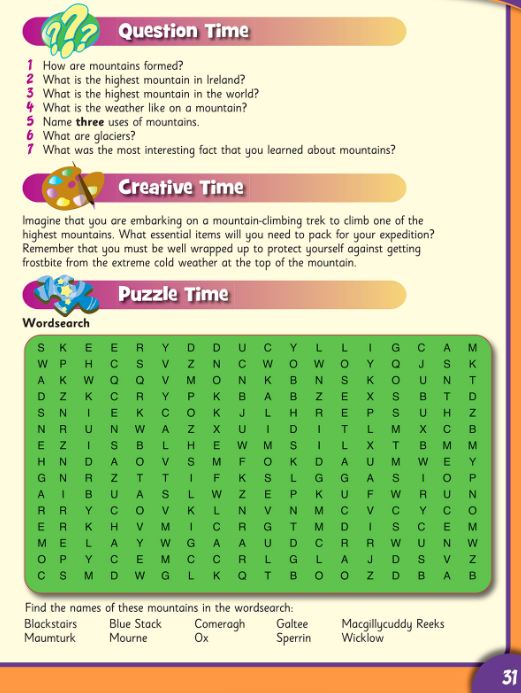 Science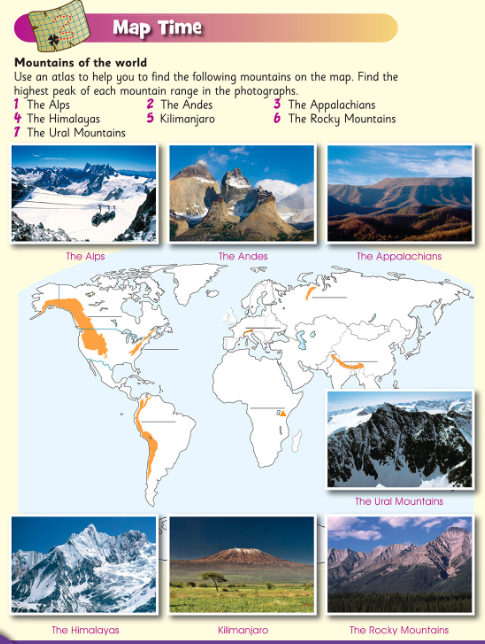 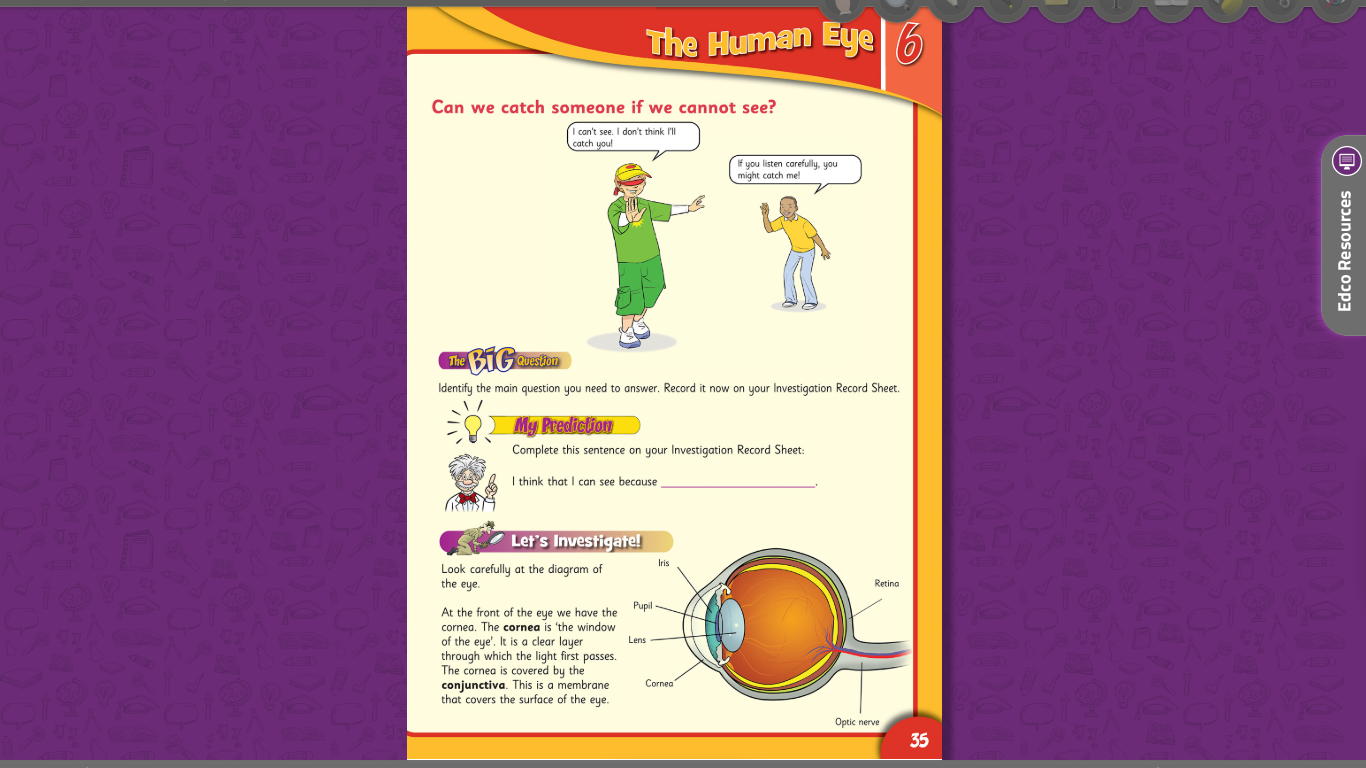 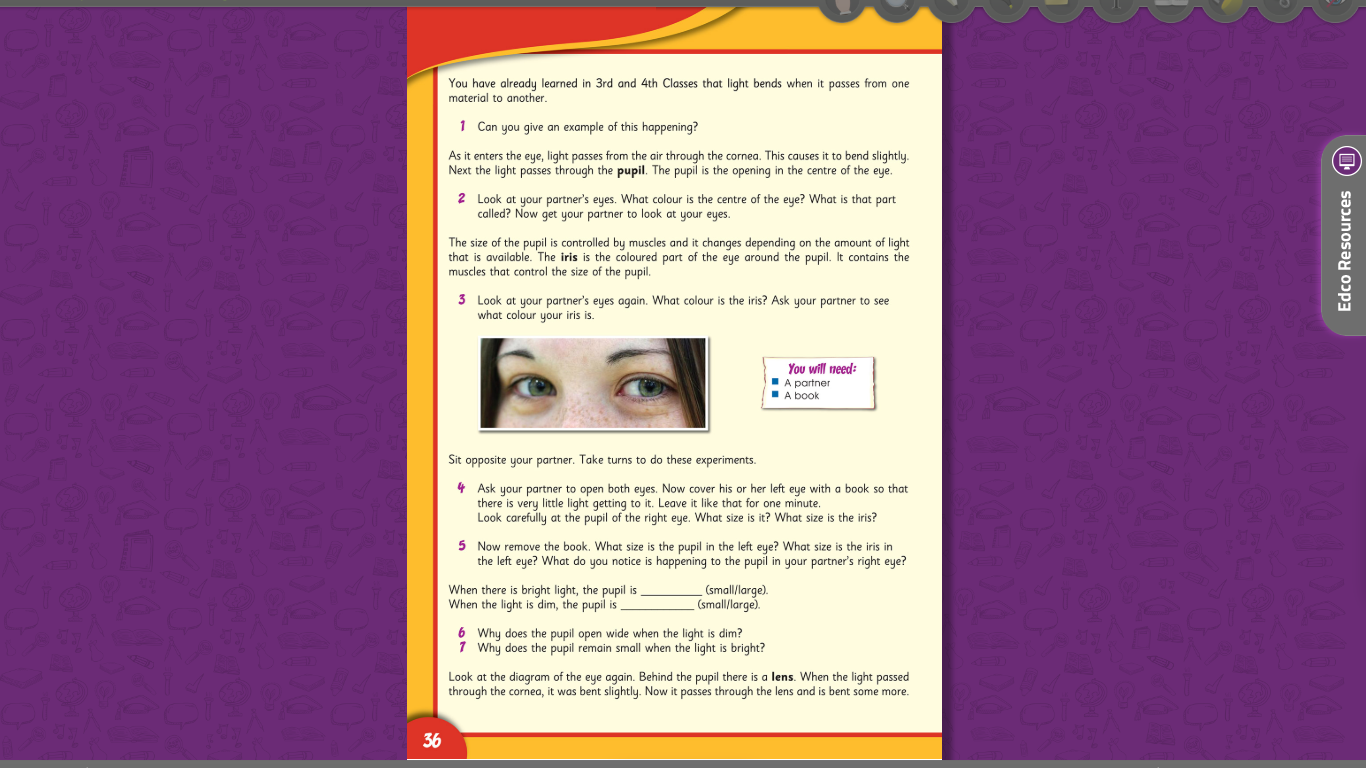 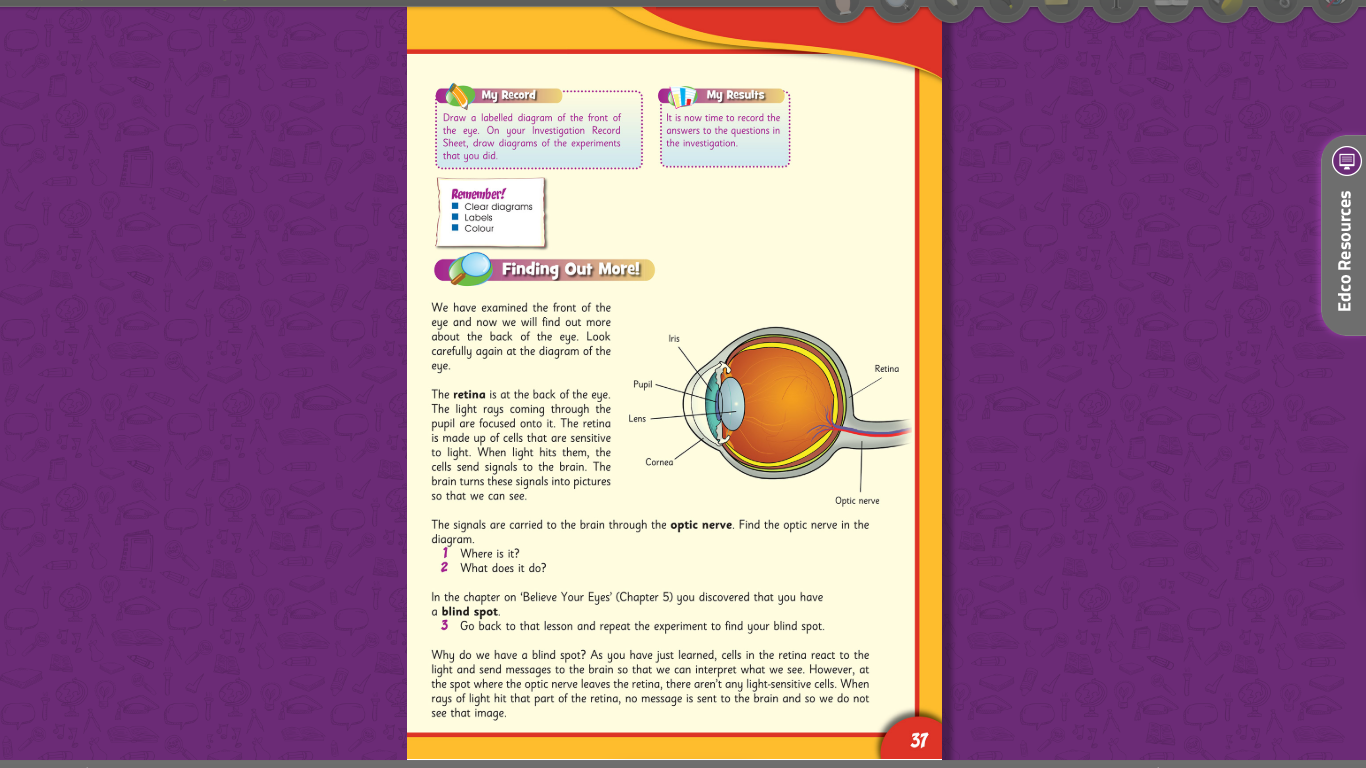 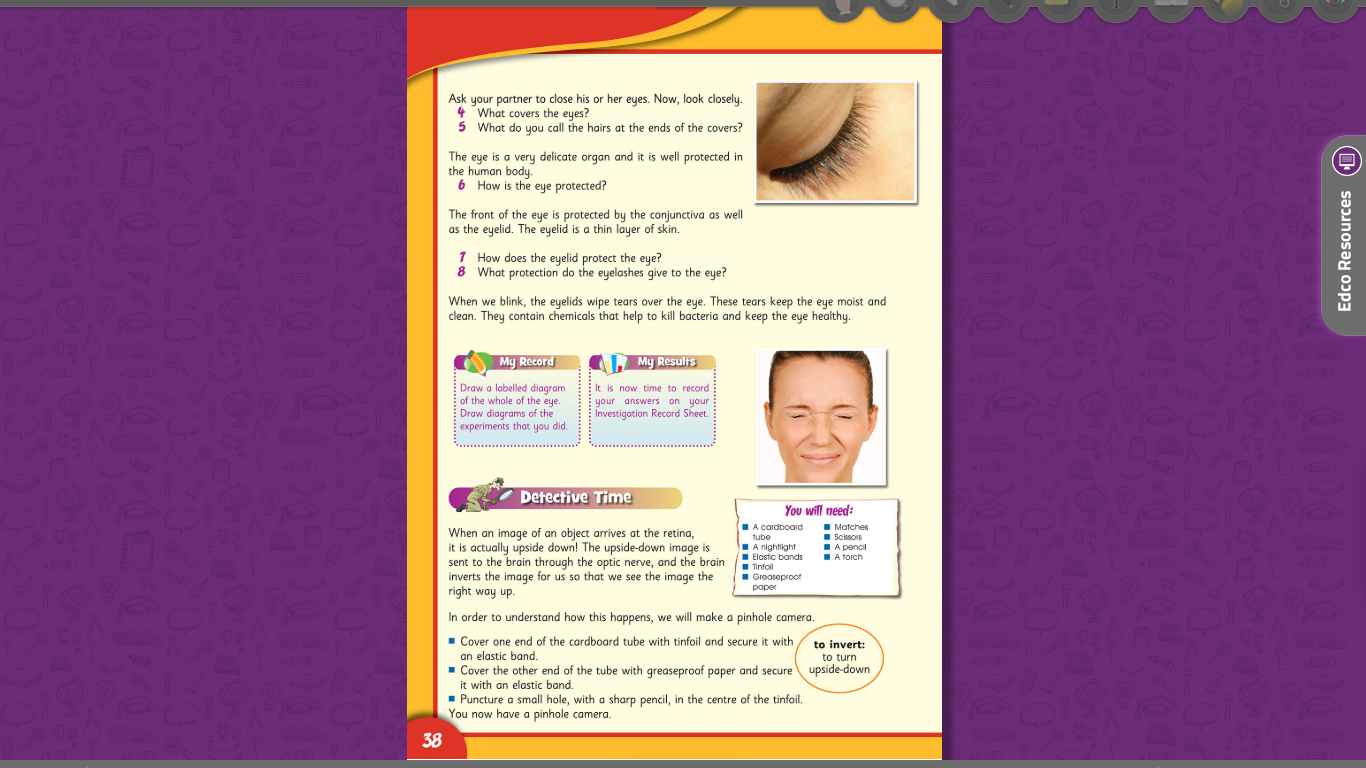 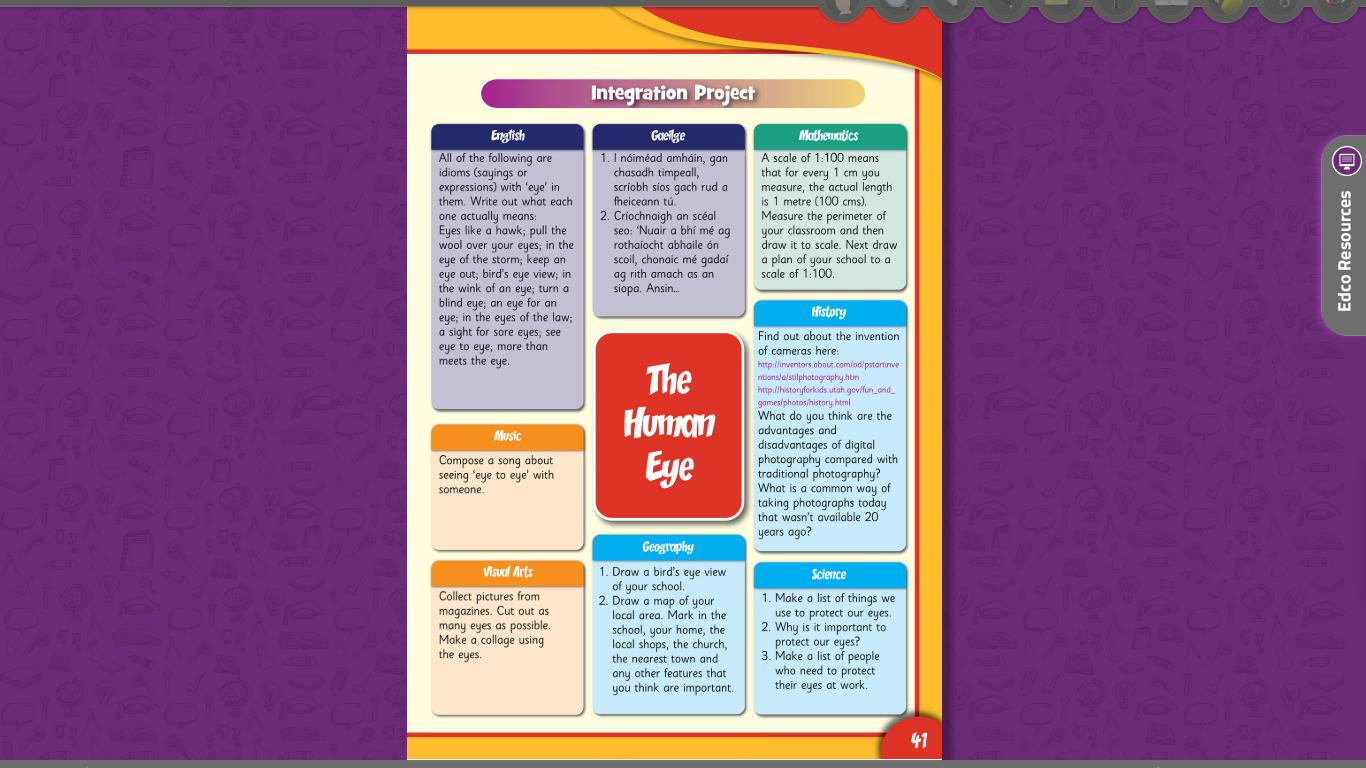 